RECOMMENDATIONBY INTERNATIONAL SCIENTIFIC CONFERENCE “INNOVATION IN LAW ENFORCEMENT”The international scientific conference “Innovation in Law Enforcement” has been organized by Law Enforcement University of Mongolia, Standing Committee on Legal Affairs of State Great Hural (Parliament), Ministry of Justice, Hanns Seidel Foundation, and Open Society Forum at the State Palace on 8th October 2014.The international scientific conference was attended by more than 800 participants including Chairman of Standing Committee on Legal Affairs of State Great Hural Ganbat D., Member of State Great Hural and Government, Minister of Justice Temuujin Kh., 750 delegates from government and non-government organizations, universities and research institutes, also 50 participants from international organizations and foreign embassies in Mongolia. The conference accepted 50 presentations on innovation in law enforcement, and 17 presentations have been discussed as follows:Innovation in law enforcement;Technique and technology innovation in law enforcement;International cooperation in law enforcement;Liaison in law enforcement.The conference issued the following recommendation based on presentations and suggestions by delegates and participants. 1. To the State Great Hural of MongoliaIn order to implement a goal of innovation in Law enforcement it is recommended to discuss and approve the following Drafts of Laws: Law on Crime;Law on Offence;Law on Supervision and Decision of Criminal Cases;Legal Status of Law Enforcement Personnel;Law Enforcement Procedure Law;Law on Prevention of Crime;Law on Domestic Violence;Law on Investigation Service;Law on Narcotics and Psychotropic substances;General Administrative Law.2. To the Government of MongoliaTo introduce innovation of advanced methodology, technology and science in law enforcement;To finance research work in law enforcement from the Science and Technology Fund;To strengthen and intensify crime prevention measures by introducing CCTV surveillance technology in urban areas;To introduce advanced methods and technology to crime investigation, such as Polygraph, Profiling, mobile laboratory, DNA Data base, new types of analysis etc…;To establish industrial infrastructure for manufacturing specialized equipment for law enforcement.3. To the Ministry of Justice To approve and implement the program on development of innovation infrastructure in law enforcement according to the Government Action Plan 2012-2014;To strengthen activities of the Science and Technology Council of the Ministry of Justice and to establish a sub-council in each subordinate agency for introducing innovation and developing a supporting system;To establish an integrated data base in law enforcement;To support the Law Enforcement University in developing scientific research institute and training complex based on research, integrating principles of electronic or e-education and supported by centralized campus infrastructure;To supervise effectiveness and facilitate cooperation efficiency between law enforcement agencies;To include a legal status of Law Enforcement University personnel in a law draft on Legal Status of Law Enforcement Personnel;To co-operate with the Institute of Literature and Linguistic of Mongolian Academy in drafting laws; To support organizations and providers of psychological services within the framework of crime prevention;Emphasis on investing E-Systems based on technology and training of support personnel for the Law enforcement university;To establish law enforcement risk management, to standardize law enforcement activities and evaluate implementation of law enforcement innovations.4. To the Ministry of Health1. Development and phased implementation of intensive development program on forensic psychology science.5. To the Ministry of Education and ScienceTo initiate and support the State Science and Technology Funding on projects and programs for law enforcement which introduce new scientific, technological and innovative achievements, such as unmanned aircraft, e-monitoring, polygraph, gyrocopter utilization in law enforcement etc...; To accredit higher education program in law enforcement, create mechanism for providing program quality assurance.6. To the National Police AgencyTo develop and insure successive implementation of police reforms, standardize activities in accordance with international requirements;To implement a project “Police Innovation” according to the article 5.1.6 of Police Development Program;To study and adopt foreign operational experience regarding safety assurance and guarantee in territories and zones of police operation;To introduce and use modern smart systems such as “E-handcuffs”, Polygraph, GPS, Comp. stat, Crime mapping, CCTV for combating crime, providing public security and enforcing public order; To utilize research, planning and tactics in law enforcements;To encourage and support extensive public participation in crime prevention. 7. To the General Authority for Border ProtectionTo diagnose activities and perspectives of border units, squads and detachments based on military and management sciences, clarify their duties and objectives, introduce organizational management qualified to insure border security and territorial integrity of the nation;To organize and train state border guards, focusing on strengthening legal knowledge and phased implementation of qualification programs in accordance with state requirements;To intensify introduction and utilization of advanced equipment, science and technology innovations for the state border protection and personnel training.8. To the Court Decision Execution General AuthorityTo reorganize prisons into centralized penitentiary institutions in accordance with the international standards, further introduce modern equipments for effective operation; To reform state prisons to “open” and “closed” types, promote utilization of advanced technology in treatment of some inmates without separating them from society; To implement programs on education and professional training of inmates, organize vocational training, rehabilitation by mediating for employment in cooperation with non-governmental organizations;To introduce advances of science and technology for penitentiary system, retrain and specialize personnel, provide continuing support; To diagnose activities and perspectives of penitentiary system from perspective of legal, mathematics and probability theory, to clarify their responsibility and objectives, introduce organizational management qualified to insure safe and secure operation of the system.9. To the General Authority of Marshal (Takhar) To coordinate cooperation of law enforcement organizations in order to implement all aspects of Victim and witness protection law, determine organizational infrastructure providing victims with psychological and other beneficial services, insure cooperation on training personnel.10. To the General Agency for Emergency ManagementTo insure preparations and security by introducing automatic supervisory systems for emergency material assets and their storage facilities;To intensify introduction and utilization of advanced specialty equipment for disaster management at the General Agency for Emergency Management;To strengthen public and state cooperation for decreasing disaster risk;To develop the system of disaster risk evaluation based on scientific research and intensify disaster risk evaluation across the national level; To develop and implement program aimed to improve partnership between the state and private sector on disaster management; To introduce modern technology for rescue operations, public protection and disaster prevention;To intensify introduction of advanced technology for discovering, extinguishing fire and fire prevention. Provide specialized training for personnel;To intensify disaster safety risk evaluation and situational sensitivity evaluation.  11. To the National Institute of Forensic ScienceTo expand utilization of the finger/hand print automatic identification systems and introduce new identification methods based on facial feature and ophthalmological data;To utilize search software of Combined DNA Index system (CODIS);To study and adopt utilization of Rapid Stat tests for identification of illegal substances from oral fluid and surface areas. To conduct research on establishing Genetic Data base and its legal regulation. Provide research information to the relevant agencies and organizations for approval. 12. To the Law Enforcement UniversityTo enhance activities of professor’s teams, establish support infrastructure for innovation, strengthen the mutual integration of research, training and production. Expand material base and focus capabilities on leading areas of research;To emphasize high level of professionalism for Law Enforcement University instructors and lecturers tasked to train highly qualified personnel to aid implementation of innovations for  the legal reform; To conduct research into specific directions concerning national security, law enforcement innovation, scientific research and development;To prepare bachelor curriculum for training criminalistics technicians and fire analysts;  To establish “Postgraduate School” in order to prepare experts and researchers for introducing innovation in the field of law enforcement, improve Master’s and Doctor’s training;  To accredit higher education curriculum in law enforcement, to create structure and assurance mechanism of providing curriculum quality; To strengthen and develop master and doctorial research and thesis to support determination of the future development policies for law enforcement agencies, state police, border security, emergency management and court decision execution agency; To develop and implement medium and long term development programs for the Law Enforcement University.13. To the Ulaanbaatar City Citizen’s Representative Hural and Governor’s officeTo form work group including systems specialists, analysts, sociologists, economists, statisticians, programmers, prosecutors, and employees of court and law enforcement; Strengthen and utilize sub council on crime prevention next to the Citizen’s Representative Hural;To implement the “Safe and friendly Ulaanbaatar” objective, organize cooperation with law enforcement agencies, universities, institutes, research centers of law enforcement on crime prevention in the city.14. To research centers, institutes and universitiesTo strengthen cooperation on introducing achievements of science and technology, new methodology and initiatives in law enforcement. 15. To international organizationsCo-implement project programs to introduce achievements of science and technology, new methodology and initiatives in law enforcement, also co-organize meetings, seminars, discussions and training.16. Citizens’ social organizationsTo strengthen cooperation on introducing achievements of science and technology, new methodology and initiatives in law enforcement. Delegates of International Scientific ConferenceState Palace, Ulaanbaatar city, Mongolia8th October, 2014ATTENDEES AND PARTICIPANTSAdministrator:Law Enforcement UniversityCo-organizers:Standing  Committee on Legal Affairs of State Great HuralMinistry of JusticeHanns Seidel Foundation of GermanyOpen Society ForumGovernmental organizations:President`s AdministrationConstitutional Court “Tsets”Research and Analysis service of Parliament AdministrationMinistry of HealthNational Human Rights CommissionState Supreme CourtGeneral Prosecutor`s OfficeIndependent Authority Against CorruptionCentral Bank of MongoliaFinancial Regulatory CommissionGeneral Intelligence Agency National Police AgencyCourt decision Execution General AuthorityGeneral Authority for Border ProtectionGeneral Authority for State RegistrationGeneral Authority for Emergency ManagementNational Agency of Citizenship and Migration, General Authority of Marshal (Tahar)National Institute of Forensic ScienceGeneral Department of TaxationMongolian CustomsGeneral Agency for Specialized InspectionUlaanbaatar Citizen`s Representatives HuralGovernor`s OfficeResearch organizations, institutes and universities:Law Enforcement UniversityInstitute for Strategic StudiesNational Legal InstituteInstitute of Philosophy, Sociology and LawInstitute of Literature and Linguistic of Mongolian Academy of SciencesState University of MongoliaScience and Technology UniversityNational University of Medical SciencesUniversity of AgricultureDefense UniversityUniversity of the HumanitiesNational Intelligence AcademyMongolian National University “Ikh Zasag” University“Otgontenger” University, “Orkhon” University“Shikhi Khutag” UniversityProfessional organizationsAssociation of Mongolian LawyersAssociation of Mongolian AdvocatesMongolian Association of Anti-TerrorismNPC & MandalNational Center for Zoonotic DiseasesMongolian Association of ManagementFoundation of National SecurityInternational scholars and researchers, representatives of foreign embassies in MongoliaScholars and researchers of Australia, Poland, Indonesia, Republic of Korea, People’s Republic of China, Turkey, Socialist Republic of Vietnam, Denmark, Holland, Germany, Russian Federation, Japan, Canada, USA, United Kingdom, Finland, Malaysia and France;Representatives of foreign embassies in Mongolia: USA, PRC, Turkey, Russian Federation, Canada, Kuwait, Japan, France, Czech Republic and Kazakhstan; Representatives of international organizations; Organization for Security and Co-operation in Europe (OSCE), TICA, JAICA and KOICA.ORGANIZING COMMITTEE OF INTERNATIONAL CONFERENCE 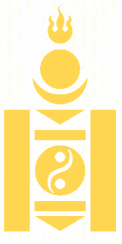 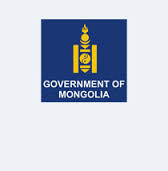 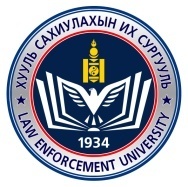 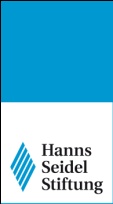 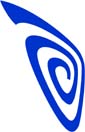 STANDING COMMITTEE ON LEGAL AFFAIRS OF THE STATE GREAT HURAL(PARLIAMENT)MINISTRY OF JUSTICELAW ENFORCEMENT UNIVERSITYHANNS SEIDEL FOUNDATION, GERMANYOPEN SOCIETY FORUM